【 　施設長 　】※立候補の必要条件：臨床指導医であること（公益社団法人日本口腔インプラント学会の規定により）。■候補者（自薦） ■候補者（他薦） ※他薦の場合、推薦者の方は以下に氏名をご記入願います。●推薦者 【 　会　長 　】■候補者（自薦） ■候補者（他薦） ※他薦の場合、推薦者の方は以下に氏名をご記入願います。●推薦者 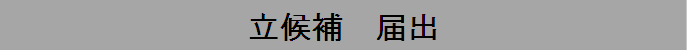 【 　監　事　 】■候補者（自薦） ■候補者（他薦） ※他薦の場合、推薦者の方は以下に氏名をご記入願います。●推薦者 【 　その他　役員　 】●該当する役職に「○」を付けて下さい。■候補者（自薦） ■候補者（他薦） ●推薦者 ※他薦の場合、推薦者の方は以下に氏名をご記入願います。（氏名）（氏名）（氏名）（氏名）（氏名）（氏名）（氏名）（氏名）（氏名）副会長参　与相談役専務理事理　事（氏名）（氏名）（氏名）